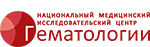 Направление на исследование МОБ Лаборатория иммунофенотипирования клеток крови и костного мозгаДата забора: ______Время забора:_____Данные о пациенте (разборчиво):ФИО пациента: ________________________________________________________Дата рождения: ________________________________________________________Направительный диагноз (линейность лейкоза)*: _____________________________________________________________________*Исследование МОБ методом проточной цитометрии не проводится для ОПЛ и ХМЛЭтап терапии:□ после курса 1□ после курса 2□ перед поддерживающей терапией□ после 2 курсов поддерживающей терапии□ после 4 курсов поддерживающей терапии□ после окончания терапии□ перед алло-ТГСК□ другой: _____________________________________________________________ФИО направившего врача: _____________________________________________
Город, ЛПУ: ___________________________________________________________
e-mail врача: ___________________________________________________________Просьба обязательно указывать e-mail, поскольку на него высылаются ответы. Биоматериал - аспират костного мозга:Первая порция;Объем: 0,5-1,5 мл;Антикоагулянт: ЭДТА.При наличии сгустка исследование проведено быть не может, рекомендуется хорошо перемешивать материал в пробирке во избежание свертывания костного мозгаВремя от взятия биоматериала до доставки в «НМИЦ гематологии» не должно превышать 24 часа, доставка осуществляется при температуре +2°…+8°С в термоконтейнере. Материал должен быть доставлен с 9:00 до 15:00 с понедельника по пятницу.